(Ф 21.01 – 03)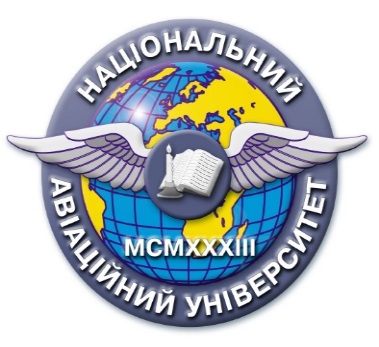 Силабус навчальної дисципліни«ПРАВОВІ ТА ЕТИЧНІ ПРОБЛЕМИ ВИКОРИСТАННЯ ТЕХНОЛОГІЙ ШТУЧНОГО ІНТЕЛЕКТУ»Освітньо-професійної програми «Правознавство»          Галузь знань: _08___  «Право»  Спеціальність: __081__ «Право»Силабус навчальної дисципліни«ПРАВОВІ ТА ЕТИЧНІ ПРОБЛЕМИ ВИКОРИСТАННЯ ТЕХНОЛОГІЙ ШТУЧНОГО ІНТЕЛЕКТУ»Освітньо-професійної програми «Правознавство»          Галузь знань: _08___  «Право»  Спеціальність: __081__ «Право»Рівень вищої освіти(перший (бакалаврський), другий (магістерський)Перший (бакалаврський)Перший (бакалаврський)Статус дисципліниНавчальна дисципліна (вибіркового) компонента ОПНавчальна дисципліна (вибіркового) компонента ОПКурс33Семестр55Обсяг дисципліни, кредити ЄКТС/години4/1204/120Мова викладанняУкраїнська, англійська. Українська, англійська. Що буде вивчатися (предмет вивчення)Ознайомлення з теоретичними основами правових та етичних проблем використання технологій штучного інтелекту; актуальними правовими та етичними проблеми використання технологій штучного інтелекту у сучасній юридичній діяльності; існуючими міжнародними та вітчизняними правовими документами з правового регулювання використання технологій штучного інтелекту; правовими та етичними проблемами функціонування на теренах України інноваційнимх технології у праві (LegalTech), чатботів, блокчейн і т.п. в умовах використання ШІ; проблемами та напрямами трансформації вищої юридичної освіти в епоху використання технологій штучного інтелекту; правовими та етичними проблемами боротьби з загрозами використання ШІ і перспективами їх вирішення.Ознайомлення з теоретичними основами правових та етичних проблем використання технологій штучного інтелекту; актуальними правовими та етичними проблеми використання технологій штучного інтелекту у сучасній юридичній діяльності; існуючими міжнародними та вітчизняними правовими документами з правового регулювання використання технологій штучного інтелекту; правовими та етичними проблемами функціонування на теренах України інноваційнимх технології у праві (LegalTech), чатботів, блокчейн і т.п. в умовах використання ШІ; проблемами та напрямами трансформації вищої юридичної освіти в епоху використання технологій штучного інтелекту; правовими та етичними проблемами боротьби з загрозами використання ШІ і перспективами їх вирішення.Чому це цікаво/треба вивчати (мета)Формування у студентів знань з питань правових та етичних проблем використання технологій штучного інтелекту, проблем його концептуально визначення, сутності його застосування в сучасній юридичній діяльності в умовах глобалізації інформаційного простору, побудови інформаційного суспільства та ведення інформаційних війн, застосування новітніх кібертехнологій, що знайшли відображення у правових актах, науці, практиці.Формування у студентів знань з питань правових та етичних проблем використання технологій штучного інтелекту, проблем його концептуально визначення, сутності його застосування в сучасній юридичній діяльності в умовах глобалізації інформаційного простору, побудови інформаційного суспільства та ведення інформаційних війн, застосування новітніх кібертехнологій, що знайшли відображення у правових актах, науці, практиці.Чому можна навчитися (результати навчання)По завершенню вивчення дисципліни студенти можуть: проводити збір і інтегрований аналіз матеріалів з різних джерел; використовувати різноманітні інформаційні джерела для повного та всебічного встановлення певних обставин; доносити до респондента матеріал з певної проблематики доступно і зрозуміло; вільно використовувати для професійної діяльності доступні інформаційні технології і бази даних; демонструвати вміння користуватися комп’ютер-ними програмами, необхідними у професійній діяльності; демонструвати необхідні знання та розуміння сутності та змісту основних правових інститутів і норм фундаментальних галузей права; застосовувати набуті знання у різних правових ситуаціях, виокремлювати юридично значущі факти і формувати обґрунтовані правові висновки; надавати консультації щодо можливих способів захисту прав та інтересів клієнтів у різних правових ситуаціях. По завершенню вивчення дисципліни студенти можуть: проводити збір і інтегрований аналіз матеріалів з різних джерел; використовувати різноманітні інформаційні джерела для повного та всебічного встановлення певних обставин; доносити до респондента матеріал з певної проблематики доступно і зрозуміло; вільно використовувати для професійної діяльності доступні інформаційні технології і бази даних; демонструвати вміння користуватися комп’ютер-ними програмами, необхідними у професійній діяльності; демонструвати необхідні знання та розуміння сутності та змісту основних правових інститутів і норм фундаментальних галузей права; застосовувати набуті знання у різних правових ситуаціях, виокремлювати юридично значущі факти і формувати обґрунтовані правові висновки; надавати консультації щодо можливих способів захисту прав та інтересів клієнтів у різних правових ситуаціях. Як можна користуватися набутими знаннями і уміннями (компетентності)Здатність застосовувати знання з основ теорії та філософії права, знання і розуміння структури правничої професії та її ролі у суспільстві. Повага до честі і гідності людини як найвищої соціальної цінності, розуміння їх правової природи. Здатність аналізувати правові проблеми та формувати правові позиції. Здатність до критичного та системного аналізу правових явищ і застосування набутих знань у професійній діяльності. Здатність до консультування з правових питань, зокрема, можливих способів захисту прав та інтересів клієнтів, відповідно до вимог професійної етики, належного дотримання норм щодо нерозголошення персональних даних та конфіденційної інформації. Здатність до самостійної підготовки проектів актів правозастосування. Здатність до логічного, критичного і системного аналізу документів, розуміння їх правового характеру і значення. Здатність діяти на основі етичних міркувань (мотивів). Навички використання інформаційних і комунікаційних технологій. Здатність застосовувати знання у практичних ситуаціях.Здатність застосовувати знання з основ теорії та філософії права, знання і розуміння структури правничої професії та її ролі у суспільстві. Повага до честі і гідності людини як найвищої соціальної цінності, розуміння їх правової природи. Здатність аналізувати правові проблеми та формувати правові позиції. Здатність до критичного та системного аналізу правових явищ і застосування набутих знань у професійній діяльності. Здатність до консультування з правових питань, зокрема, можливих способів захисту прав та інтересів клієнтів, відповідно до вимог професійної етики, належного дотримання норм щодо нерозголошення персональних даних та конфіденційної інформації. Здатність до самостійної підготовки проектів актів правозастосування. Здатність до логічного, критичного і системного аналізу документів, розуміння їх правового характеру і значення. Здатність діяти на основі етичних міркувань (мотивів). Навички використання інформаційних і комунікаційних технологій. Здатність застосовувати знання у практичних ситуаціях.Навчальна логістикаЗміст дисципліни: Теоретико-правові основи використання технологій штучного інтелекту у сучасній юриспруденції. Трансформація вищої юридичної освіти в епоху використання технологій штучного інтелекту. Основні проблеми правового та етичного регулювання використання технологій ШІ. Штучний інтелект як суб’єкт права і моралі. Інноваційні технології у праві (LegalTech) в умовах використання ШІ. Чатботи у юриспруденції. Технологія Блокчейн (Blockchain) в юридичній діяльності. Правові та етичні проблеми боротьби з загрозами використання ШІ. Перспективи вирішення правових та етичних проблем боротьби з загрозами використання ШІ.Види занять: лекції, практичніМетоди навчання: навчальна дискусія, он-лайн.Форми навчання: очна, заочна.Зміст дисципліни: Теоретико-правові основи використання технологій штучного інтелекту у сучасній юриспруденції. Трансформація вищої юридичної освіти в епоху використання технологій штучного інтелекту. Основні проблеми правового та етичного регулювання використання технологій ШІ. Штучний інтелект як суб’єкт права і моралі. Інноваційні технології у праві (LegalTech) в умовах використання ШІ. Чатботи у юриспруденції. Технологія Блокчейн (Blockchain) в юридичній діяльності. Правові та етичні проблеми боротьби з загрозами використання ШІ. Перспективи вирішення правових та етичних проблем боротьби з загрозами використання ШІ.Види занять: лекції, практичніМетоди навчання: навчальна дискусія, он-лайн.Форми навчання: очна, заочна.ПререквізитиЗнання публічних галузей права, загальні та фахові знання, отримані на першому (бакалаврському) рівні вищої освітиЗнання публічних галузей права, загальні та фахові знання, отримані на першому (бакалаврському) рівні вищої освітиПореквізитиЗнання та практичні навички можуть бути використані під час написання магістерської роботи та у подальшій практичній діяльності. Навчальна дисципліна «Правові та етичні проблеми використання технологій штучного інтелекту» є базовою для вивчення навчальних дисциплін: «Міжнародні стандарти прав людини та практика ЄСПЛ», «Кримінологія», «Правове регулювання обігу криптовалюти».Знання та практичні навички можуть бути використані під час написання магістерської роботи та у подальшій практичній діяльності. Навчальна дисципліна «Правові та етичні проблеми використання технологій штучного інтелекту» є базовою для вивчення навчальних дисциплін: «Міжнародні стандарти прав людини та практика ЄСПЛ», «Кримінологія», «Правове регулювання обігу криптовалюти».Інформаційне забезпеченняз репозитарію та фонду НТБ НАУНавчальна та наукова література:1. Bryson J.J., Diamantis M.E., Grant T.D. Of, for, and by the people: the legal lacuna of synthetic persons. Artificial Intelligence and Law. 2017, 25(3). P. 273-291.2. Dremliuga R., Kuznetcov, P., Mamychev A. Criteria for Recognition of AI as a Legal Person.  Journal of Politics and Law. 2019, 12(3). http://www.ccsenet.org/journal/ index.php/jpl/article/ view/0/404433. Surden H. Artificial Intelligence and Law: An Overview (June 28, 2019). Georgia State University Law Review. 2019, Vol. 35, U of 5. Colorado Law Legal Studies Research Paper No. 19-22, Available at SSRN: https://ssrn.com/abstract=34118694. Концепція розвитку штучного інтелекту в Україні: Розпорядження Кабінету Міністрів України від 2 грудня 2020 р. № 1556-р. Урядовий кур’єр. 18.12.2002 р. № 247Навчальна та наукова література:1. Bryson J.J., Diamantis M.E., Grant T.D. Of, for, and by the people: the legal lacuna of synthetic persons. Artificial Intelligence and Law. 2017, 25(3). P. 273-291.2. Dremliuga R., Kuznetcov, P., Mamychev A. Criteria for Recognition of AI as a Legal Person.  Journal of Politics and Law. 2019, 12(3). http://www.ccsenet.org/journal/ index.php/jpl/article/ view/0/404433. Surden H. Artificial Intelligence and Law: An Overview (June 28, 2019). Georgia State University Law Review. 2019, Vol. 35, U of 5. Colorado Law Legal Studies Research Paper No. 19-22, Available at SSRN: https://ssrn.com/abstract=34118694. Концепція розвитку штучного інтелекту в Україні: Розпорядження Кабінету Міністрів України від 2 грудня 2020 р. № 1556-р. Урядовий кур’єр. 18.12.2002 р. № 247Локація та матеріально-технічне забезпеченняАудиторія теоретичного навчання, проєкторАудиторія теоретичного навчання, проєкторСеместровий контроль, екзаменаційна методикаЗалікЗалікКафедраКонституційного і адміністративного праваКонституційного і адміністративного праваФакультетЮридичний факультетЮридичний факультетВикладач(і)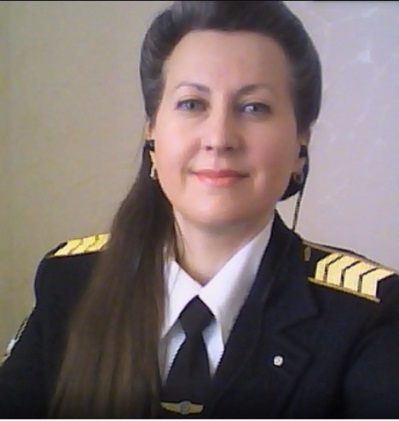 ПІБ Миронець Оксана МиколаївнаПосада: доцентНауковий ступінь: кандидат юридичних наук (PhD)Профайл викладача: http://www.law.nau. edu.ua/uk/caphedras/chair1/554-mironec-oksana-mikolaivnaТел.: 044 406 73 47E-mail: oksana.myronets@npp.nau.edu. uaРобоче місце: 1-441  Оригінальність навчальної дисципліниАвторський курс, викладання українською та англійською мовамиАвторський курс, викладання українською та англійською мовамиЛінк на дисциплінуhttps://classroom.google.com/c/MjQ2MjYwNjY1OTUxКод класу 2lbj4yrhttps://classroom.google.com/c/MjQ2MjYwNjY1OTUxКод класу 2lbj4yr